Pomahajmo v svet"Hello! Tudi Oranžni polhki sodelujemo v projektu "Pomahajmo v svet". 26. 11. 2015 smo imeli prvi videoklic, kjer smo se (z imeni in pesmico Leva-desna) predstavili otrokom iz Litve. Bilo je zanimivo in prijetno. Goodbye!".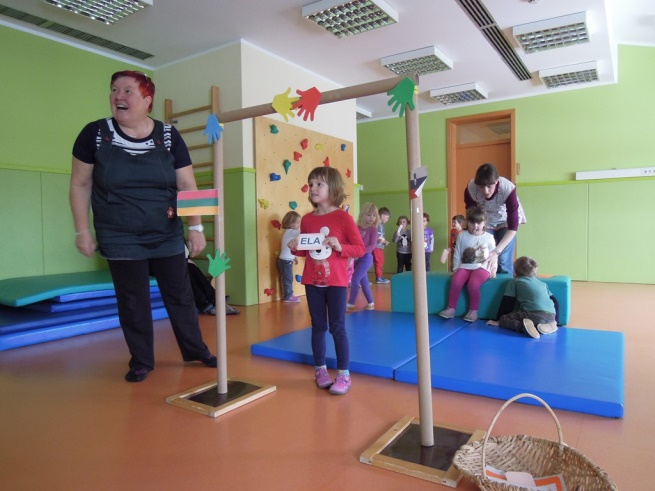 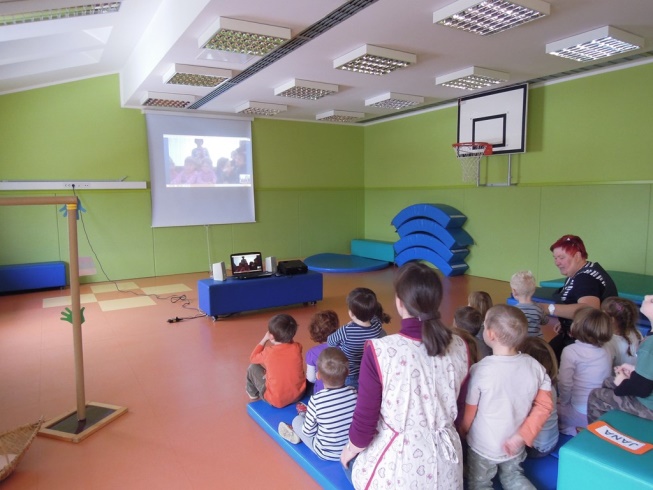 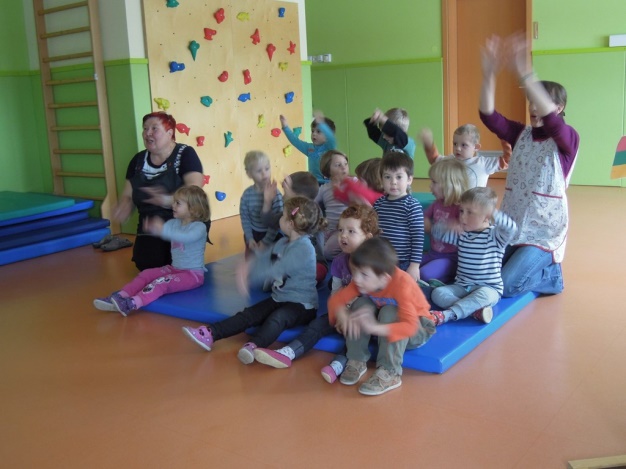 